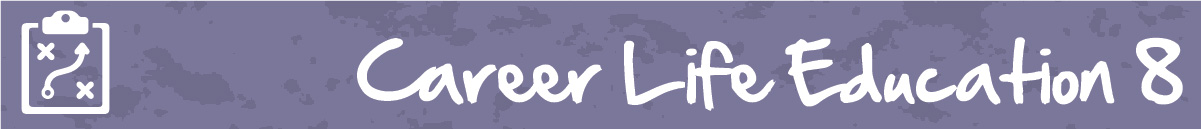 M2 Lesson 4: Career PerspectivesCore Competencies:Big Ideas:The value of work in our lives, communities, and society can be viewed from different perspectives
Curricular Competencies:Use self-assessment and reflection to develop awareness of their strengths, preferences and skillsQuestion self and others about how individual purposes and passions can support the needs of the local and global community when considering career choicesQuestion self and others about the role of family expectations and traditions, and of community needs in career choicesLesson:Through learning from others, we are able to gain various perspectives on the value of working and careers, and how work contributes to our community. From such perspectives, we can then gather an understanding of family expectations and traditions, as well as determine the needs of our community that we may not otherwise be aware of.In this assignment, you will develop a short interview questionnaire and use the questionnaire to interview three adults in your life about their career choices. Formulate a short questionnaire of five questions for your interviewees, asking about their own working experience (past and present). Example questions can include:How do you feel working contributes to your community?Did you have any influences on you when choosing a career?What job(s) or career(s) have you had in your life?How has your job or career changed over time?Have you ever changed jobs or careers in your life? What caused this career change?Do you have any advice for a student studying careers and career choices?Choose three adults to interview, and record the interview or summarize their responses in writing. After completing the three interviews, analyze the information from your interviewees through a video or journal entry. Were there any commonalities between the interviewee's responses? Did any responses surprise you? Whose career path do you find most interesting and why? What did you learn through the interviews?Assessment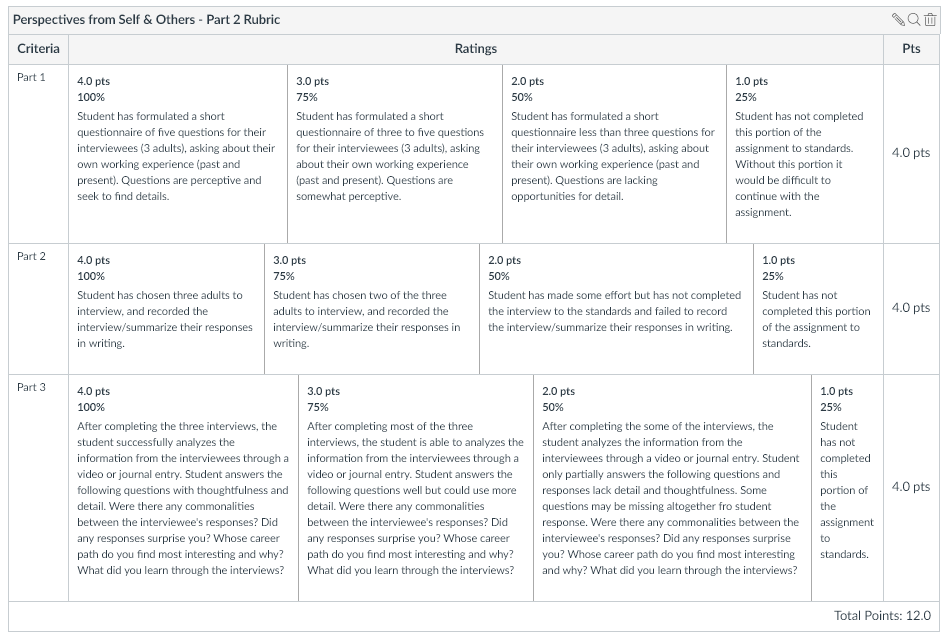 CommunicationThinkingPersonal & Social